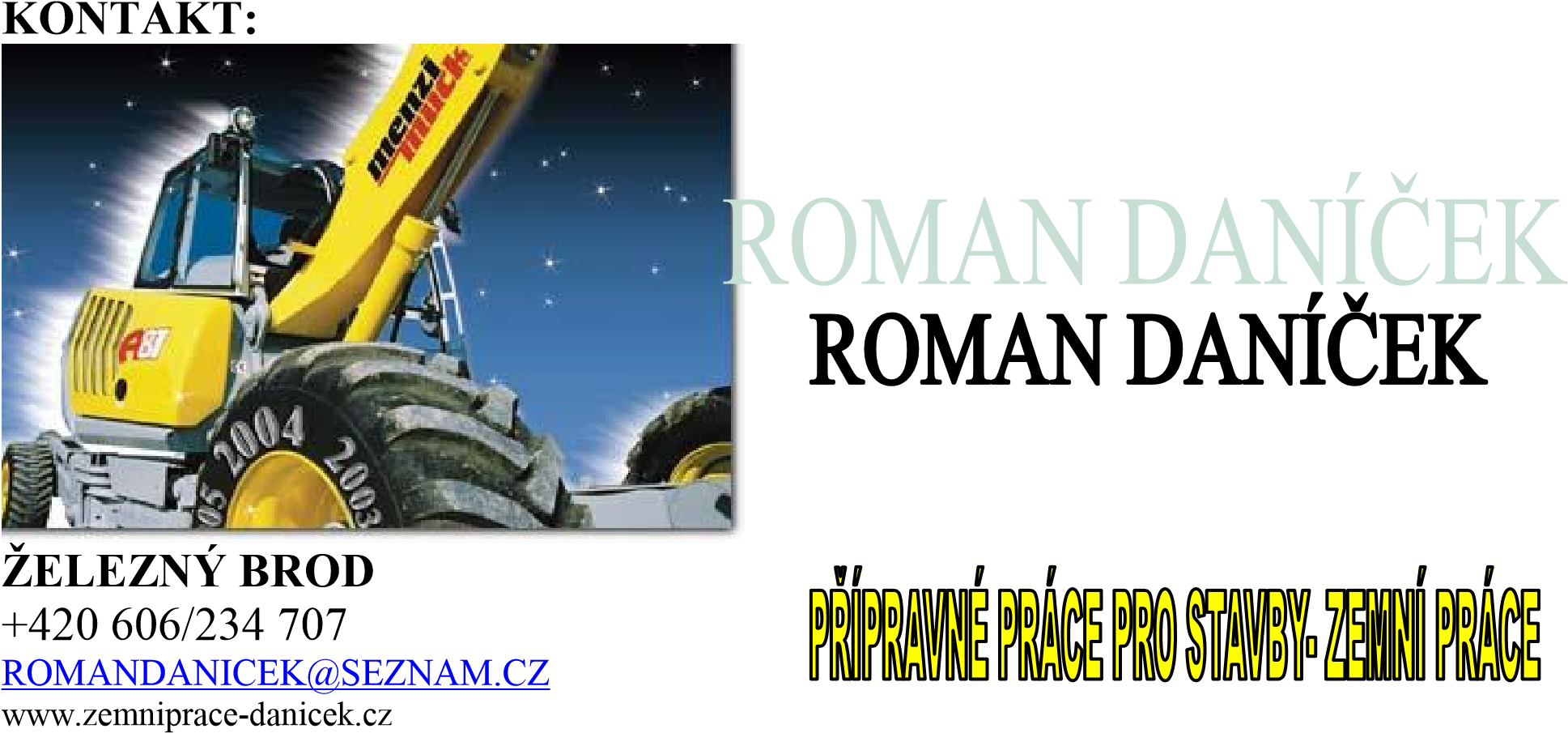                     AKTUÁLNÍ   CENOVÁ NABÍDKA : PROFIL FIRMY: -DEMOLICE OBJEKTŮ BUDOV A STAVEB POMOCÍ BOURACÍHO KLADIVA  -BĚŽNÉ VÝKOPOVÉ PRÁCE ( JAKO NAPŘ.VÝKOPY PRO  ZÁKLADY STAVEB             A INŽENÝRSKÉ SÍTĚ,BAZÉNY ,SEPTIKY,ZPEVŇOVÁNÍ KORYT ŘEK,SVAHOVÁNÍ  BŘEHŮ,BAGROVÁNÍ RYBNÍKŮ I BĚŽNÉ ÚPRAVY CEST A JINÉ PRÁCE)   NAŠE STROJE :                                                                 CENÍK SMLUVNÍ:  -MENZI-MUCK 6000T2                                                             dohodou Kč /běžná hodina -TRAKTORBAGR CAT 4*4 TELESKOP,KLAPAČKA        dohodou  /běžná hodina -KOLOVÉ RYPADLO CAT 315M                                            dohodou  Kč/běžná hodina -PÁSOVÝ  minibagr KUBOTA                                                  dohodou Kč/běžná hodinaMAN s HR,12t,  hákový kontejner                                           dohodou  Kč /hod/km MERCEDES 208D valník                                                          dohodou  Kč/hod/kmBOBCAT 175                                                                              dohodou  Kč/hod -HUTNÍCÍ STROJE VÁLEC+PĚCH                                        dohodou  Kč/hod -BOURACÍ KLADIVA 300kg/1200kg                                       dohodou  Kč /hod -DEMPR PÁSOVÝ TAKEUCHI                                               dohodou  Kč /hod -RÝHOVAČ CASE                                                                      dohodou  Kč /hod PRACOVNÍ PLOŠINA 4x4 Manitou 15,5m                           dohodou Kč/hod –bez obsluhy -VYSOKOZDVIŽNÝ VOZÍK  Linde nosnost 3t                      dohodou Kč/hod                                                       Desta nosnost 1,2t                   dohodou  Kč/hod Uvedené ceny jsou bez DPH 21% PŘEDEM DĚKUJI ZA VÁŠ ČAS VĚNOVANÝ TÉTO NABÍDCE A TĚŠÍM SE NA               SPOLUPRÁCI S VÁMI. 